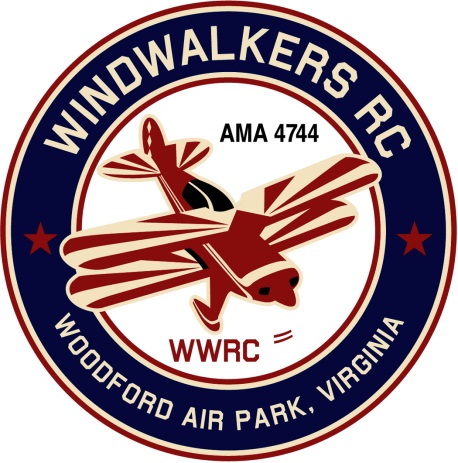 December 16, 2018 Monthly Club Meeting Minutes,Club President, Gary Stone, called the meeting to order at 3:15 p.m. on December 16, 2018. The meeting was held at Vinneys Restaurant, Fredericksburg, VA.  The meeting was opened with the pledge of allegiance. There were 8 members in attendance.Secretary’s Report:The meeting minutes from November 17, 2018 were read and accepted.   Treasurer’s Report:Balance per checkbook:  $3,259.202018 EOY balance per checkbook:  $3,259.20End of the year Treasurers report was printed and submittedField Safety Report:FAA Registration Renewal:  Reminder those that obtained an FAA registration number before 12-12-2017 date, will have their registration expiration date extended to 12-12-2020.  Keep in mind if you ask that your name and or personal information be removed from the FAA registration database, you no longer have an FAA registration number in the system.Old Business:Dan suggested we check with Johnny to see if the shelter cost could be turned into AMA to help cover cost.  Gary Stone will reach out to Johnny. Update: Mr. Stone has not seen Johnny but still plans to pose the question to him. New Business:  Windwalkers was chosen in a random drawing with two other clubs in the country.  AMA will charter us for free in 2019.There was a suggestion to make Johnny an associate member. Update: This was unanimously agreed to.Motion on the table to change the by-laws to allow two officers to spend up to $200.00.  The motion was seconded. A motion was made and seconded to keep the same officers in place for 2019.  The motion was voted on and accepted.Upcoming Events:August 17, 2019 is AMA’s date for Model Aviation Day.  We will pick a date to have our Aviation day next month. (January)We plan to get Child help more involved in 2019. Miscellaneous:Brian will update our Windwalker web page to show that we are a Gold Leader Club.Dan wanted to know if we would be interested in hosting a Swap meet this Spring. Update: Hank will reach out to Aeromasters to see if they would like to participate as well.There being no further business, the meeting was adjourned at 4:00.Respectfully Submitted,Cindy Stone